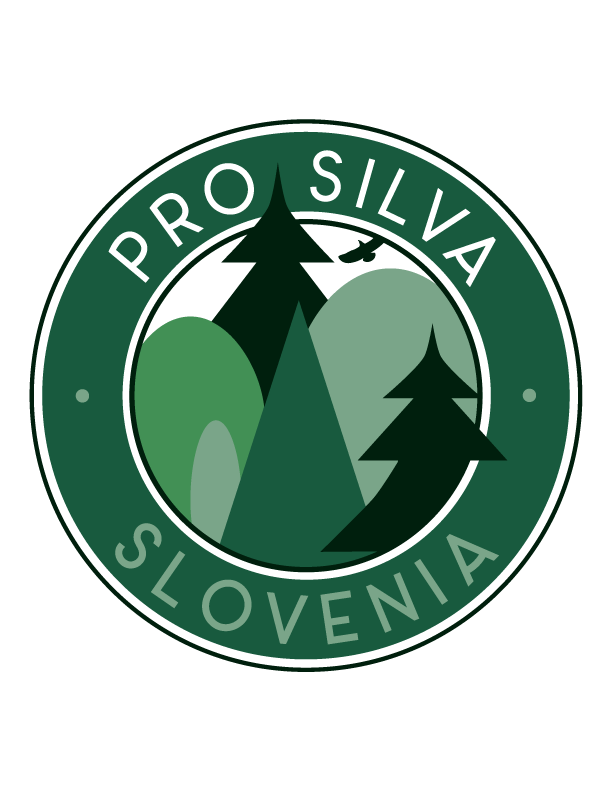 REGISTRATION FORMProSilva 30th Anniversary Conference, 11th-14th September 2019 Radlje ob Dravi, SloveniaPlease complete one registration form per person attending.Delegate DetailsFirst Name:	Surname:	Country:	Mobile:	Email: Accommodation (Please tick for one per night)Weds 11th Sept.      	Thurs 12th Sept.      	Fri 13th Sept.      		Sat 14th Sept.      	       If you are sharing a double room or apartment, please confirm the name of the person(s) with whom you are sharing (tell this also at the hotel/accommodation registration):  ……………………………………………………………………………………………………………………………………………………………Please fill in the place of your accommodation (look at the information for accommodation for participants):………………………………………………………………………………………………………………………………………………………………TravelPlease inform us of your travel arrangements.     Plane	Departing from ……………………………………….. Time …………………………………………………..Arriving at ……………………………………………….. Time ……………………………………………….….Flight Number ……………………………………….... Date …………………………………………………..     Car		Estimated arrival time at Radlje:     Train	Departing From ……………………………………….. Time ………………………………………………….		Arriving at ……………………………………………….. Time ………………………………………………….     Other	……………………………………………………………………………………………………………………………...It may be possible for us to assist you with some elements of your transportation depending upon numbers and timings.  We will contact you if this is the case and provide you with additional details and maps to assist you further.Conference excursions:Please fill in your choice of excursions on Friday 13th September 2019. There are 2 options         A Mislinja forests, Pohorje - Sixty years of gradual conversion of spruce monocultures      B Lehen on the Pohorje - Autochthonous control method in the selection forests of SloveniaDietary Requirements Please tick one only:      No special dietary requirements	      Vegetarian	       Other, please specify ……………………………….Payment:	Conference fee: 300,- € (Students 100,- €) incl. bus transfer, 3 lunches, 3 dinners, conference fee and refreshments.Conference payment: until End of June of 2019 to “ProSilva” and your name as referenceBank accountBiotechnical faculty, Jamnikarjeva 101, 1000 Ljubljana - Reference: 400099 - Vat number: SI94761795IBAN SI56 01100-6030707410	Swift code: BSLJSI2XReceiptDo you require a receipt or letter of confirmation of your attendance on this event?  We will provide this at the registration for the event on Wednesday 11th September 2019.      Yes		       No		If you need the confirmation in advance please contact us directlyOther requests / QuestionsIf you have any additional requirements, please inform us.……………………………………………………………………………………………………………………………………………………………Please send completed application form to the conference officeDepartment of Forestry and Renewable Forest ResourcesVečna pot 83, 1000 LjubljanaTomaž Adamič:  tomaz.adamic@bf.uni-lj.si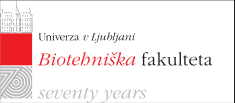 T: +386-1-3203-535 mobile +386-41-915 858Register please untill sunday 30th June 2019